國立臺灣科技大學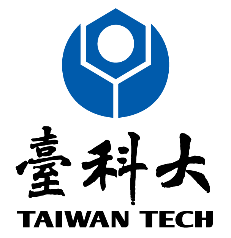 工業管理系碩士學位論文學號：(Student ID)論文題目(Chinese Title)論文題目(English Title)研 究 生：(Student Name)指導教授：(Advisor Name)中華民國xxx年xx月